                                                    Марина Анатольевна Лаврук      Первые шаги в музыке: донотный период                        Для обучения детей от трех до шести лет                        Авторское методическое пособие                      Пояснительная запискаМетодическое пособие « Первые шаги в музыке: донотный период» предназначено для преподавателей ДШИ, ДМШ, дополнительного образования  для занятий с детьми дошкольного возраста. В пособии  предлагаются методические рекомендации, описание методики работы, упражнения без инструмента, упражнения за инструментом; творческие задания в игровой форме, направленные на раскрытие творческого потенциала у детей, на развитие слуха и чувства ритма, формирование игрового аппарата, дидактический материал и примерный конспект урока «Знакомство с ритмическим рисунком в подготовительном классе». Материал  представлен с учетом особенностей возрастной психологии в данной возрастной категории.Пособие может быть использовано педагогами  на начальном этапе обучения музыкальным занят                                 Содержание                    Методические рекомендацииПервые шаги в музыке, первые впечатления… От первых впечатлений зависит путь маленького музыканта. Работа с учащимися дошкольного возраста, пожалуй, наиболее ответственна и интересна, т.к. в ней закладывается фундамент будущего отношения к музыке.Интересным и увлекательным сделать процесс обучения помогает игра. С ее помощью каждый звук, упражнение, пьеса приобретает эмоционально-образное содержание. У игры есть свои преимущества: она мобилизует эмоции ребёнка, в игре ребёнок меньше отвлекается, т.к. она полностью поглощает его.Перед первым прикосновением к клавише ребёнок знакомится с волшебным инструментом, ему хочется потрогать, погладить толстые и тонкие струны, молоточки. С большим интересом дети слушают стихотворение Осипа Мандельштама «Миньон»:Мы сегодня увидалиГородок внутри рояляЦелый город костянойМолотки стоят горойБлещут струны жаром солнцаВсюду мягкие суконца,Что ни улица – струнаВ этом городке видна.Знакомя детей с доступной и понятной музыкой, возможно с помощью воображения нарисовать образ или целую картину.В этой работе можно использовать музыку «Детского альбома» и «Времена года» П.И. Чайковского.Интересно предложить ребёнку вспомнить сказки «Теремок» или «Колобок», «Курочка Ряба» и изобразить персонажей с помощью звуков в различных регистрах. Например, на уроке в сказке про Курочку Рябу, ребёнок сам расскажет содержание сказки и изобразит на фортепиано её героев (деда можно изобразить неторопливо шагающим, бабу – более подвижной, а для музыкальных образов курочки и мышки – использовать секунды).С первых же звуков необходимо развивать способность ребёнка вслушиваться в музыку – формирует эту способность собственное мнение ученика. Услышав мелодию, ученик поёт, затем прохлопывает ритмический рисунок. Выясняется, что в каждой мелодии есть различные звуки и что звуки неодинаковой длины. Усваиваются понятия: выше, ниже, длиннее, короче. Жестом указывается направление мелодии. Например, ребёнку предлагается выполнить следующие задания:а). «Ай ду-ду» - показать жестом направление мелодии;б). «Дождик» - показать жестом направление мелодии, спеть и прохлопать ритмический рисунок. Сыграть и спеть. Затем подобрать от белых клавиш звукоряда.Песенками подготавливается изучение нотного стана.До первого прикосновения к клавишам нужно заниматься несколько минут гимнастикой. Главное, чтобы эти упражнения превратились в игру.Упражнение «Кукла»1. Сидеть на стуле как кукла на витрине (20 секунд), затем расслабиться.2. Покачать туловищем прямой напряженной спиной вперёд и назад. Затем расслабиться – кукла сломалась, кончился завод. Эти упражнения проделать сидя на стуле за фортепиано, опираясь на ноги (ноги стоят на подставке). Руки свободно лежат на коленях.Упражнение: руками свободно размахивать, имитируя полёт большой красивой птицы.Упражнение «Лебедь» - руки в стороны и в середину.Упражнение «Заводная кукла» - кукла стоит, подняв руки (всё тело до кончиков пальцев напряженно). Завод кончился – постепенно падают «выключаются» пальцы рук, кисти, руки, туловище, ребёнок наклоняется и качает расслабленными руками.Упражнение «Часы» - наклониться корпусом вперёд – руки «смотрят» вниз; покачивая руками из стороны в сторону, словно маятник, приговариваем:Ходят часики вот такТик-так, тик-такСлышен их привычный шагТик-так, тик-так.Ещё одно упражнение на освобождение рук:«Крючок и вешалка» - ставим цепкие пальцы с ощущением, что повесили на них руки. Теперь свободно покачать локтями – вешалка раскачивается, но не падает, т.к. держится за крючок: вешалка – рука, пальцы – крючок.Затем приступаем к более сложным упражнениям на координацию движения:Упражнение «Катание на лифте» - ребёнок вертикально поочерёдно поднимает и опускает руки. Это можно сравнить с движением двух лифтов в доме. Усложняется это упражнение в следующем порядке: руки опускаются на расслабленные кулачки, затем на все пальцы, на 1 и 5 пальцы, и, наконец, каждый палец отдельно.Упражнение «Передача рюкзачка» («Паучок»). Передаём тяжесть из пальца в палец, из руки в руку.В дальнейшем переходим к упражнениям для пальцев.Упражнение «Марширующие гномы».Пальцы «шагают» как гномики, которые сидят на стульчиках. У пальчиков-гномиков согнуты коленочки и они топают ножками.Существует пальчиковая гимнастика для развития моторики рук:Упражнение «За ягодами»:- Раз, два, три, четыре, пять –	(пальчики обеих рук «здороваются», начиная с больших)- В лес идём мы погулять – 	(обе руки идут указательными и средними пальцами по столу)- За черникой – 	(загибают пальчики, начиная с большого),- За малиной,За брусникой,За калиной.Землянику мы найдём – (обе руки)И братишке отнесём.	(идут указательными и средними пальцами по столу)Следующий этап – занятие на инструменте. Изучение клавиатуры лучше начинать, зрительно ориентируясь на чёрные клавиши. Здесь можно объяснить ребёнку в разных вариантах: «Обратите внимание, клавиатура состоит из белых и чёрных клавиш. Чёрные клавиши расположены то по две чёрных подружки, то по три – ищем их на клавиатуре».У Е.А. Королёвой в «Азбуке музыки» есть такое стихотворение «Чудеса тут, да и только» Его можно применить для разучивания звуков на клавиатуре.Приступая к этапу исполнения, следует позаботиться о правильной посадке ученика. Корпус должен иметь две точки опоры. Высота сиденья определяется положением локтя – вровень с кистью.Современная методика рекомендует начинать с игры non legato. Сначала играем одним пальцем. Через некоторый период времени играем те же мелодии разными пальцами. Наиболее оптимальный порядок освоения пальцев: 3,2,4,5,1. Начальные мелодии играются правой и левой рукой отдельно, но очень скоро их можно повторить двумя руками (лучше через одну или две октавы): например, «Я гуляю во дворе» исполнить через октаву двумя руками.Первые пьесы проигрываем и показываем ребёнку сами, разучиваются они «с показа рук». Сначала это пьески на одном звуке – желательно, чтобы это были ансамбли, т.к. игра в ансамбле обогащает музыкальный слух ребёнка. Например, «Белка», «Ладушки», «Ледяная гора», «Андрей-воробей» - сразу же сообщается характер исполнения (торжественно, весело, выбирается звучность: громко и тихо). Главное внимание обращается на извлечение звука. Рука опускается плавно сверху с опорой на кончик пальца. Рука становится словно пружинка. Следует избегать как вялого, пассивного извлечения звука, так и резкого, грубого прикосновения к клавише. Начиная с лёгкого невесомого запястья, снимается вся рука.Очень хорошо в работе над non legato использовать упражнение-гамму «Пятачок» и «Пчёлка» (по Геталовой):Упражнение «Пятачок» - исполняются звуки До мажорной гаммы и поём:«Вверх по ступенькам поднимусь,Затем обратно вниз спущусь».Упражнение «Пчёлка» на перенос руки через октаву. Рука, словно пчёлка летает с цветка на цветок. Опускается мягко, чтобы не стряхнуть пыльцу. Взлетает легко.Упражнение «Два кота» на закрепление знаний по клавиатуре и её октавах. Первоначально прохлопать ритм и разместить всех котов по этажам. Чёрный – в подвале – показать на клавиатуре. Белый – в чулане – показать в малой октаве. Про белого сыграть тихо, а про черного – громко (т.е. с динамическими оттенками). Постепенно задачи усложняются – это исполнение пьес двумя руками, а не поочерёдно, как это делалось в начале обучения; исполнение пьес с использованием разных пальцев. Например, «Вальс собачек», «Казачок», исполняем и обращаем внимание на своевременную подготовку и рук, и смену пальцев. Для знакомства и запоминания пальцев опять же помогут упражнения:«Отдаём приказы пальцам»;«Все пальцы здороваются с одним пальцем»;«Пальцы здороваются с карандашом».Для укрепления пальцев и укрепления свода кисти руки, полезно играть двойные ноты. Например:Упражнение «Лягушки»:«Мы веселые лягушкиКва, ква, ква.Мы подружки-хохотушкиКва, ква, ква».Очень хорошо использовать на уроке наглядные пособия. Например, при изучении октав нам помогут карточки-картинки. Объяснить ребёнку октавы можно через стишок (по Королёвой):Если мы от «до» ушли,До другого «до» дошли – Значит целую октавуВместе мы с тобой прошли.Раскладывая с ребёнком карточки-картинки, на которых изображены персонажи, «заходим ко всем в гости» (в каждую октаву клавиатуры по всем регистрам) с песенкой «Мотылёк». Здесь же объясняем, что октаву можно построить от любого звука. Изучаем песенку «Звоны» с использованием октав.Далее следует сказать несколько слов о ритме. Вообще идеально было бы, если бы параллельно с музыкой малыш обучался математике. Начинаем с объяснения, что звуки бывают короткие и долгие. Показываем ученику ритмический рисунок и предлагаем его прочесть. Можно предложить ритмический рисунок загадки, по карточкам и выполнить его в следующей последовательности:а). Отгадать загадку.б). Прохлопать ритмический рисунок.в). Сочинить мелодию на ритмический рисунок.«Там где он пройдётТравка зацветёт».				(Дождик)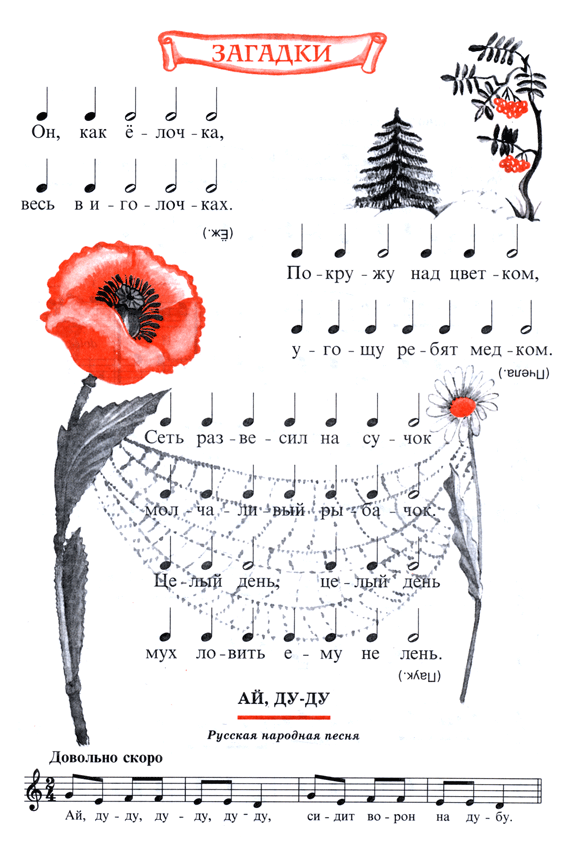 Используя наглядные пособия (карточки-картинки) можно рассказать сказку о длительностях и даже проходить с учеником по классу шагами всех персонажей сказки.Для того чтобы вовлечь ребёнка в творческий процесс можно придумать импровизацию на заданный сюжет. Импровизация на заданный сюжет заключается в том, чтобы изобразить его в палитре звуков. Например, по картинкам предлагаем малышу изобразить гром, капли дождя или радость появления солнца – создаём звуковую картину грозы.Когда у ученика появится небольшой игровой опыт, постепенно можно переходить от игры с показа и по слуху, к игре по нотам. Это не простой период изучения нотной азбуки. поэтому лучше записывать простейшие мелодии более крупными нотами в специальном альбоме(можно использовать альбом для рисования). Для того, чтобы ребёнок освоился с игрой по нотам, он должен пройти большое число лёгких пьес.Таким образом, в донотный период обучения необходимо пройти следующие разделы в такой последовательности: упражнения без инструмента, упражнения за инструментом. Всё это необходимо проходить на занятиях в игровой форме с использованием стихов, рисунков и других наглядных пособий.Упражнения без инструмента включают в себя упражнения на освобождение плечевого аппарата, на освобождение кисти и запястья, на координацию движения рук, на развитие мелкой моторики. В дальнейшем они послужат прочным фундаментом для формирования игрового пианистического аппарата учащегося.Целью упражнений за инструментом является развитие слуха и чувства ритма, всестороннее знакомство с устройством инструмента, звучанием различных регистров.Чтобы учащийся был искренне увлечён творческим процессом и прекрасно справлялся с поставленными задачами: угадывал на слух, пропевал мелодии, прохлопывал ритмы, подбирал по слуху, импровизировал, педагогу необходимо внести в работу многообразие форм, задать хороший тонус проведения занятия, понимать особенности возрастной психологии. Тогда результатом послужит активное вовлечение ребёнка в процесс музицирования.Поскольку педагог должен обладать знаниями возрастной психологии, хочется сказать несколько слов о психологическом портрете ребёнка. Рассмотрим психологический портрет пятилетнего ребёнка. Двигательная сфера совершенствуется в сторону тонких движений. Он уже способен ко многим трудовым операциям. У мальчиков появляется интерес к простейшим конструкторам, девочки начинают шить. Дети строят по собственному замыслу сооружения из песка, кубиков. Речь достигает грамматической правильности, хотя у некоторых детей возможны отставания в речи. Становятся доступными произношению все звуки и сочетания. Строятся сложные распространённые предложения во всех временах, но только автоматически, не по заданию. Малыш проявляет интерес к незнакомым словам. Усложняются представления о причинах и следствиях. Ребёнок способен к восприятию знаний, чтения, счёта. Рисунки становятся всё более сложными, правда, в разной степени. У ребёнка расширяется социализация: он учится подчинять свои желания требованиям окружающих. Обнаруживается стремление помогать взрослым и чувство ответственности. Наблюдаются проявления эстетического чувства любви к природе и чувство юмора, усложняются чувства и убеждения. Ребёнок может сосредоточиться на определённом занятии до 25 минут.И последним штрихом пусть будут слова Золтана Кодая: «Давайте вложим в руки детям восприимчивым к музыке, тот ключик, при помощи которого они могут вступить в волшебный сад музыки».Список используемой литературы:Вендрова, Т.Е., Пигарева, И.В. Библиотека учителя музыки [Текст]. – Москва: Просвещение, 1991.Геталова, О., Визная, И. В музыку с радостью [Текст].  – Санкт Петербург: Композитор, 1997.Королёва, Е.А. Азбука музыки в сказках, стихах и картинках [Текст]. – Москва: Владос, 2001.Крюкова, В.В. Музыкальная педагогика [Текст]. – Ростов-на-Дону: Феникс, 2002.Милич, Б. Маленькому пианисту [Текст]. – Москва: Кифара, 1994.Петрушин, В.И. Музыкальная психология [Текст]. – Москва: Владос, 1997.Сугоняева, Е.Э. Музыкальные занятия с малышами [Текст]. – Ростов-на-Дону: Феникс, 2002.Хэйм Г. Джиннот. Дети и мы [Текст]. – Санкт Петербург: Кристалл, 1996.Пояснительная запискаМетодические рекомендации по работе с детьми от трех до шести летДидактический материалКонспект урока « Знакомство с ритмическим рисунком»Список использованной литературы1211